GULBENES NOVADA PAŠVALDĪBAS DOMES LĒMUMSGulbenēPar Gulbenes novada attīstības programmas 2018.-2024.gadam investīciju plāna 2022.-2024.gadam grozījumiemPamatojoties uz SIA “Gulbenes Energo Serviss” 2024. gada 11.aprīļa Nr. GES/2024/1.4/289 iesniegumu (Gulbenes novada pašvaldībā reģistrēts 2024.gada 11.aprīlī  Nr. GND/17.2/24/1353-S), nepieciešams precizēt Gulbenes novada attīstības programmas 2018.-2024.gadam investīciju plāna 2022.-2024.gadam 2.daļas “Ilgtermiņa Prioritātes IP2. Ilgtspējīga ekonomika un uzņēmējdarbību atbalstoša vide (RVE) plānotie projekti” 111.projekta “Pašvaldības kapitālsabiedrības administratīvās ēkas energoefektivitātes uzlabošana” indikatīvo summu, finanšu instrumentu summas, projekta uzsākšanas gadu un projekta plānotos darbības rezultātus un rezultatīvos rādītājus.Pamatojoties uz plānoto aizņēmuma pieprasījumu gatavošanu Pašvaldību aizņēmumu un galvojumu kontroles un pārraudzības padomei, saskaņā ar likumu “Par valsts budžetu 2024. gadam un budžeta ietvaru 2024., 2025. un 2026. gadam”, nepieciešams: 1) precizēt Gulbenes novada attīstības programmas 2018.-2024.gadam investīciju plāna 2022.-2024.gadam 1.daļu “Ilgtermiņa Prioritātes IP1. Cilvēkresursu attīstība (RVC) plānotie projekti” 6.projekta nosaukumu, aizstājot vārdu “vidusskolas” ar vārdu “pamatskolas”, indikatīvo un finanšu instrumentu summas, projekta realizācijas ilgumu un papildinot ar atbildīgo par projekta īstenošanu; 2) papildināt Gulbenes novada attīstības programmas 2018.-2024.gadam investīciju plāna 2022.-2024.gadam 1.daļu “Ilgtermiņa Prioritātes IP1. Cilvēkresursu attīstība (RVC) plānotie projekti” ar 32.projektu “Lejasciema un Lizuma pamatskolu infrastruktūras pilnveide un aprīkošana”; 3) papildināt Gulbenes novada attīstības programmas 2018.-2024.gadam investīciju plāna 2022.-2024.gadam 2.daļu “Ilgtermiņa Prioritātes IP2. Ilgtspējīga ekonomika un uzņēmējdarbību atbalstoša vide (RVE) plānotie projekti” ar 115.projektu “Divu autobusu piegāde Gulbenes novada pašvaldības vajadzībām”.Pamatojoties uz potenciāla projekta “Lizuma pamatskolas ēkas iekštelpu atjaunošana un energoefektivitātes paaugstināšana” iespējas realizēšanu ar Eiropas Savienības fondu finanšu resursiem, nepieciešams precizēt Gulbenes novada attīstības programmas 2018.-2024.gadam investīciju plāna 2022.-2024.gadam 1.daļu “Ilgtermiņa Prioritātes IP1. Cilvēkresursu attīstība (RVC) plānotie projekti” plānotie projekti”, papildinot ar 33.projektu “Lizuma pamatskolas ēkas iekštelpu atjaunošana un energoefektivitātes paaugstināšana”.Ar Vidzemes plānošanas reģiona Attīstības padomes 23.04.2024. lēmumu tika apstiprināti SAM 5.1.1.4. pasākuma “Viedās pašvaldības” projektu ideju priekšatlases vērtēšanas rezultāti un Vidzemes plānošanas reģiona Attīstības programmas 2022-2027 Rīcību plānā (3. pielikumā) tika iekļauta Gulbenes novada pašvaldības sagatavotā projektu ideja “Ēku siltumapgādes vieda vadība”. Pamatojoties uz iepriekš minēto lēmumu, lai Gulbenes novada pašvaldība varētu gatavot atbalstītās projekta idejas projekta pieteikumu un gūt atbalstu idejas realizācijai  ir nepieciešams veikt Gulbenes novada attīstības programmas 2018.-2024.gadam investīciju plāna 2022.-2024.gadam grozījumus, precizējot  investīciju plāna 2022.-2024.gadam 2.daļas “Ilgtermiņa Prioritātes IP2. Ilgtspējīga ekonomika un uzņēmējdarbību atbalstoša vide (RVE) plānotie projekti” 114.projekta “Ēku siltumapgādes vieda vadība” indikatīvo summu, finanšu instrumentu summas, projekta plānotos darbības rezultātu un rezultatīvos rādītājus un plānoto laika posmu. Kopējais finansējuma apjoms tiks precizēts pēc iepirkuma veikšanas. Projekts tiks realizēts sadarbībā ar Cēsu, Ogres, Smiltenes, Limbažu, Madonas, Varakļānu, Valkas un Valmieras novadu pašvaldībām.Pamatojoties uz Pašvaldību likuma 10.panta pirmās daļas 3.punktu, kas nosaka, ka domes kompetencē ir apstiprināt pašvaldības attīstības plānošanas dokumentus, tostarp attīstības programmu un ilgtspējīgas attīstības stratēģiju, Ministru kabineta 2014.gada 14.oktobra noteikumu Nr.628 “Noteikumi par pašvaldību teritorijas attīstības plānošanas dokumentiem” 22.2.apakšpunktu, kas nosaka, ka attīstības programmā ietilpst rīcības plāns un investīciju plāns, kurus izstrādā ne mazāk kā triju gadu periodam, 73.punktu, kas cita starpā nosaka, ka rīcības plānu un investīciju plānu aktualizē ne retāk kā reizi gadā, ievērojot pašvaldības budžetu kārtējam gadam; aktualizēto rīcības plānu un investīciju plānu apstiprina ar domes lēmumu un ievieto sistēmā, un ņemot vērā Attīstības un tautsaimniecības komitejas un Finanšu komitejas ieteikumu, atklāti balsojot: ar 14 balsīm "Par" (Ainārs Brezinskis, Anatolijs Savickis, Andis Caunītis, Atis Jencītis, Daumants Dreiškens, Guna Pūcīte, Guna Švika, Gunārs Ciglis, Intars Liepiņš, Ivars Kupčs, Lāsma Gabdulļina, Mudīte Motivāne, Normunds Audzišs, Normunds Mazūrs), "Pret" – nav, "Atturas" – nav, "Nepiedalās" – nav, Gulbenes novada pašvaldības dome NOLEMJ:IZDARĪT Gulbenes novada attīstības programmas 2018.-2024.gadam investīciju plānā 2022.-2024.gadam, kas apstiprināts Gulbenes novada pašvaldības domes 2024.gada 28.marta sēdē (protokols Nr.8; 9.p.), šādus grozījumus:izteikt 1.daļu “Ilgtermiņa Prioritātes IP1. Cilvēkresursu attīstība (RVC) plānotie projekti” jaunā redakcijā (pielikumā);izteikt 2.daļu “Ilgtermiņa Prioritātes IP2. Ilgtspējīga ekonomika un uzņēmējdarbību atbalstoša vide (RVE) plānotie projekti” jaunā redakcijā (pielikumā).Gulbenes novada pašvaldības domes priekšsēdētājs 					A.Caunītis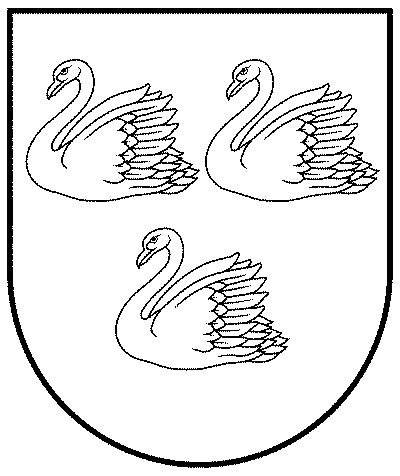 GULBENES NOVADA PAŠVALDĪBAReģ.Nr.90009116327Ābeļu iela 2, Gulbene, Gulbenes nov., LV-4401Tālrunis 64497710, mob.26595362, e-pasts: dome@gulbene.lv, www.gulbene.lv2024.gada 25.aprīlī                                  Nr. GND/2024/202                                  (protokols Nr.10; 34.p.)